                                                                                                                                                                                                        О Т К Р Ы Т О Е    А К Ц И О Н Е Р Н О Е     О Б Щ Е С Т В О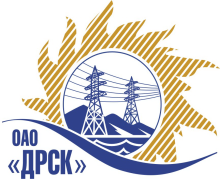 		Протокол выбора победителягород  Благовещенск, ул. Шевченко, 28ПРЕДМЕТ ЗАКУПКИ:Открытый запрос цен на право заключения Договора на поставку продукции: «Арматура для провода СИП» Лот № 1 - «Арматура для провода СИП» для нужд филиалов ОАО «ДРСК» «Амурские электрические сети», «Приморские электрические сети», «Хабаровские электрические сети»(закупка № 477 раздела 2.2.2)	Планируемая стоимость закупки: 4 204 000,00 руб. без НДС.ПРИСУТСТВОВАЛИ:	На заседании присутствовали 8 членов Закупочной комиссии 2 уровня. ВОПРОСЫ, ВЫНОСИМЫЕ НА РАССМОТРЕНИЕ ЗАКУПОЧНОЙ КОМИССИИ: О признании предложений соответствующими условиям закупки.О признании предложений несоответствующими условиям закупки.3. О ранжировке предложений.4. Выбор победителя.ВОПРОС 1 «О признании предложений соответствующими условиям закупки»ОТМЕТИЛИ:Предложения ООО "Торговый Дом "УНКОМТЕХ" (121601, г.Москва, Филевский бульвар, дом 1), ООО "НИЛЕД-ИРКУТСК" (ул. Индустриальная, д. 1, г. Шелехов, Иркутская область, Россия, 666030) признаются удовлетворяющим по существу условиям закупки. Предлагается принять данные предложения к дальнейшему рассмотрению.ВОПРОС 2 «О признании предложений  несоответствующими условиям закупки»ОТМЕТИЛИ:Предложение ЗАО "ЮИК" (457040 Россия, Челябинская область, г. Южноуральск, ул. Заводская, 3) (на сумму 3 395 667,27 рублей без учета НДС) предлагается отклонить от дальнейшего рассмотрения, т.к. участником предложена некорректная замена (анкерный зажим pan 25 предлагается заменить на клиновой коушный типа НКК-1-1Б). В предложении участника отсутствуют дилерские сертификаты на предлагаемую арматуру производства «NILED» и «ENSTO». Данные несоответствия являются существенными и достаточными для отклонения заявки данного участника.ВОПРОС 3 «О ранжировке предложений»ОТМЕТИЛИ:В соответствии с требованиями и условиями, предусмотренными извещением о закупке и Закупочной документацией, предлагается предварительно ранжировать предложения следующим образом: ВОПРОС 4 «Выбор победителя»ОТМЕТИЛИ:На основании вышеприведенной ранжировки предложений предлагается признать Победителем Участника, занявшего первое место, а именно: ООО "Торговый Дом "УНКОМТЕХ" (121601, г.Москва, Филевский бульвар, дом 1), предложение на поставку продукции:  «Арматура для провода СИП» для нужд филиалов ОАО «ДРСК» «Амурские электрические сети», «Приморские электрические сети», «Хабаровские электрические сети» на следующих условиях: Цена: 3 416 821,53 руб. (Цена без НДС). (4 031 849,41 рублей с учетом НДС). Срок поставки: до 15.08.2013г. Условия оплаты: в течение 30 календарных дней с момента получения продукции Грузополучателем. Гарантийный срок: 4 года. Предложение действительно до 12.08.2013г.РЕШИЛИ:1. Признать предложения ООО "Торговый Дом "УНКОМТЕХ" (121601, г.Москва, Филевский бульвар, дом 1), ООО "НИЛЕД-ИРКУТСК" (ул. Индустриальная, д. 1, г. Шелехов, Иркутская область, Россия, 666030) соответствующими условиям закупки.2. Предложение ЗАО "ЮИК" (457040 Россия, Челябинская область, г. Южноуральск, ул. Заводская, 3) отклонить от дальнейшего рассмотрения.3. Утвердить ранжировку предложений:1 место: ООО "Торговый Дом "УНКОМТЕХ" г.Москва;2 место: ООО "НИЛЕД-ИРКУТСК" г. Шелехов.4. Признать Победителем ООО "Торговый Дом "УНКОМТЕХ" (121601, г. Москва, Филевский бульвар, дом 1), предложение на поставку продукции:  «Арматура для провода СИП» для нужд филиалов ОАО «ДРСК» «Амурские электрические сети», «Приморские электрические сети», «Хабаровские электрические сети» на следующих условиях: Цена: 3 416 821,53 руб. (Цена без НДС). (4 031 849,41 рублей с учетом НДС). Срок поставки: до 15.08.2013г. Условия оплаты: в течение 30 календарных дней с момента получения продукции Грузополучателем. Гарантийный срок: 4 года. Предложение действительно до 12.08.2013г.ДАЛЬНЕВОСТОЧНАЯ РАСПРЕДЕЛИТЕЛЬНАЯ СЕТЕВАЯ КОМПАНИЯУл.Шевченко, 28,   г.Благовещенск,  675000,     РоссияТел: (4162) 397-359; Тел/факс (4162) 397-200, 397-436Телетайп    154147 «МАРС»;         E-mail: doc@drsk.ruОКПО 78900638,    ОГРН  1052800111308,   ИНН/КПП  2801108200/280150001№ 356/МТПиР/ВП                  «     » июня 2013 годаМесто в предварительной ранжировкеНаименование и адрес участникаЦена заявки и иные существенные условия1 местоООО "Торговый Дом "УНКОМТЕХ" (121601, г.Москва, Филевский бульвар, дом 1)Цена: 3 416 821,53 руб. (Цена без НДС)(4 031 849,41 рублей с учетом НДС).Срок поставки: до 15.08.2013г.Условия оплаты: в течение 30 календарных дней с момента получения продукции Грузополучателем.Гарантийный срок: 4 года.Предложение действительно до 12.08.2013г.2 местоООО "НИЛЕД-ИРКУТСК" (ул. Индустриальная, д. 1, г. Шелехов, Иркутская область, Россия, 666030)Цена: 3 594 896,02 руб. (Цена без НДС) (4 241 977,30 рублей с учетом НДС).Срок поставки: до 15.08.2013г.Условия оплаты: в течение 30 календарных дней с момента получения продукции Грузополучателем (до 15.09.2013г).Гарантийный срок: 36 месяцев.Предложение действительно до 11.09.2013г.Ответственный секретарь Закупочной комиссии: Моторина О.А. «___»______2013 г._______________________________Технический секретарь Закупочной комиссии: Курганов К.В.  «___»______2013 г._______________________________